Czego uczymy się w maju w grupie pięciolatków?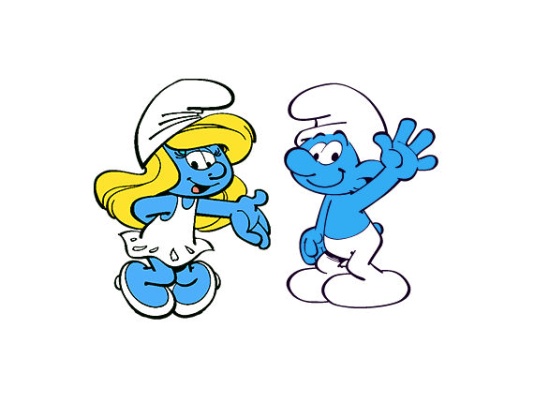 Tydzień 33: Nasza ojczyznaTydzień 34: Tutaj mieszkamTydzień 35: Co słychać na wiosennej łące?Tydzień 36: Nasi rodziceUmiejętności dziecka:Jest zainteresowane czytaniem, podejmuje próby czytaniaUdziela dłuższych odpowiedzi na pytania, buduje coraz dłuższe zdaniaPoznaje nowe wyrazy i potrafi je wykorzystać w prawidłowym kontekściePodejmuje aktywność poznawczą, jest zainteresowane szukaniem informacji na dany temat m.in. w czasopismach, albumachDzieli wyrazy na sylaby i głoskiRozpoznaje głoski i litery: O, A, M, T, E, L, I, D, U, P, B, Y, W, Ł, Z, K, S, N, C, J , R, G, F, HJest zainteresowane pisaniem, prawidłowo posługuje się kredkami, ołówkiemRozpoznaje cyfrę: 1, 2, 3, 4, 5, 6, 7, 8, 9, 0 i liczbę dwucyfrową 10 Przelicza elementy, posługuje się liczebnikami głównymi i porządkowymiKlasyfikuje przedmioty wg różnych cechRozpoznaje figury geometryczneRozpoznaje nominały monet jednozłotowych, dwuzłotowych i pięciozłotowych oraz banknotu dziesięciozłotowego, dopasowuje pieniądze do kartoników z cenamiŚpiewa piosenki, uczestniczy w zabawach muzycznych, tańczyReaguje na rodzaj i charakter muzyki, rozróżnia zmiany w muzyce (dynamika, tempo, wysokość dźwięku), aktywnie słucha muzyki Wypowiada się za pomocą różnych technik plastycznych – rysuje, maluje, eksperymentujeRozróżnia emocje i radzi sobie z ich przeżywaniemOkazuje szacunek osobom, z którymi ma kontaktUczestniczy w zabawach ruchowych i zajęciach gimnastycznychRozpoznaje symbole narodowe: godło, flagę, hymnZna nazwę swojej miejscowości i regionuWie, że Warszawa jest stolica Polski, wie, jaki jest herb stolicyJest zainteresowane poznawaniem regionu, w którym mieszkaWie, że Polska należy do Unii EuropejskiejKoduje i dekoduje wzory, rysunkiPosługuje się pojęciami dotyczącego krajobrazu: góry, morze, jezioroInteresuje się zwierzętami żyjącymi na łąceWymienia nazwy owadów i potrafi o nich opowiadaćZna zawody rodziców i osób z najbliższego otoczenia